	Curriculum forPost-Doctoral Fellowship CourseinGynaec Oncology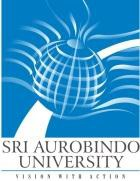 SRI AUROBINDO UNIVERSITYSAIMS HOSPITAL CAMPUS, Indore Ujjain, State Highway, Bhawrasla, Indore, Madhya Pradesh 453555TABLE OF CONTENTSINTRODUCTIONThe need for trained medical oncologists and surgical oncologists who are drawn from the medical and surgical specialist groups and will restrict their work to the subspecialty of oncology in their respective fields has been accepted. Such courses are now available in various institutions in the country.Gynaecologic Cancers are cancers of the female genital tract. The malignant diseases of the cervix, body of the uterus, ovary, Fallopian tube, vagina, vulva and gestational trophoblastic disease are included within its purview. According to the national Cancer Registry Project of the Indian council of Medical Research the incidence of this group of malignancies varies between 31.6 and 49.5/100,000. These gynaecological cancers form more than 45% of cancers in women.At present the medical personnel who manage these patients vary in institutions all over the country. There are very few institutions all over the country. There are very few institutions in which there is a department of Gynaecologic Oncology, moreover there are less few Indian Obstetrician and Gynaecologists who have restricted themselves professionally to the specialty of Gynaecology Oncology. Therefore, the care of the woman with a gynaecological cancer is generally fragmented between the Radiation Oncologists, medical Oncologist and Surgical Oncologist etc. The Obstetrician and Gynaecologist is the specialist who is trained to diagnose and treat benign diseases of the female genital tract. Therefore, it is but natural, that members of this speciality who already have the "feel" of the normal tissues of the female pelvis be trained to become Gynaecologic Oncologists and thus impart the necessary "sub-specialist" care to women with gynaecological cancer.The proposal to train personnel as Gynaecologic Oncologists in a developing country like ours must lead to a debate. The accepted medical tradition in this country has been that Obstetricians and Gynaecologists must be the chief contributors towards:decreasing maternal morbidity and mortalitydecreasing perinatal morbidity and mortalitymeasures for population controlNo doubt these are important national priorities, however, when more than 45% of cancers in women are gynaecological, of whichone is preventable - Cancer Cervix and.- others are Curable - Gestational Trophoblastic Disease and Germ Cell TumoursAs part of the national priority and policy for measures to improve women's health, it becomes imperative that steps be taken to create from the specialty of Obstetrics and Gynaecology a sub group of personnel who will concentrate on this aspect of women's health and contribute positively towards:PreventionEarly detectionImproved survivalPalliative care and pain relief of patients with gynaecologic cancers in Indian women.THE NEED FOR THE SUB-SPECIALITY IN INDIAIt is obvious over the past three decades that there has been no change in the occurrence of Gynae cancer. In the developed countries like the Scandinavian countries, there are well established contributions made by the trained Gynaecologic oncologists produced by these institutions in the prevention and management of Gynaecological cancers. Hence, the time is fast approaching when there will be required on a national basis Obstetrician and Gynaecologists who are trained to manage these health problems of women.At present, Obstetrician and Gynaecologists are not well equipped to respond to such a demand. Moreover, the teaching programme of Obstetrics and Gynaecology is directed almost entirely towards Obstetrics, with emphasis on the reduction of maternal morbidity, mortality and perinatal morbidity and morbidity. There is very little stress on the development of surgical skills which leads to the lack of confidence in the members of the speciality to tackle intraoperative surgical problems that will arise during surgery for gynaecological cancers.Though there have been many aspirants who have shown an interest and made enquiries regarding a Subspecialisation course in Gynaecologic Oncology, they have finally joined the main stream of Obstetrics and Gynaecology, because of the lack of opportunity of a job oriented/placement oriented training programme.Hence, it becomes necessary now to make available this sub-speciality in this country. This should gradually lead to the presence of at least one Gynaecologic Oncologist in every Department of Obstetrics and Gynaecology in this country.DEVELOPMENT OF SUB-SPECIALITY OF GYNAECOLOGY ONCOAt present it is necessary to depend upon international experience in order to formulate the regulations for a course of Gynaecologic oncology in India. Subsequently with our own national experience in conducting the course, suitable modifications can be made to suit the requirements of our country.The specialty of Obstetrics and Gynaecology of the United States of America which first started the subspecialty of gynaecologic oncology with the aim to develop in the Gynaecologic Oncologist:Surgical skills for independent functioningAttitudes to researchAdequate knowledge in the administration of chemotherapeutic agentsConfidence in the capacity to manage the complications of the disease and the therapyAwareness about the psychosexual problems of Gynaecologic CancersHence, the aim while drawing up the course details and the syllabus has been to create a course which will attempt in the "production" of trained personnel whose knowledge of the field will be on par with international standards.The following responsibility also rests on the Gynaecologic OncologistTo inculcate public awareness about cancer cervix so as to contribute to the control of the disease by primary, secondary and tertiary prevention.To instil in colleagues the awareness of the need to avoid medical delay by timely referral of patients with Gynaecologic Cancers to specialised centres.The Indian Gynaecologic Oncologist thus has an uphill task which in itself should prove to be challenging and render job satisfaction could compensate for "loss of obstetrics, infertility and endocrinology"A GYNAECOLOGIC ONCOLOGIST-THE DEFINITIONA Gynaecologic Oncologist is a specialist in obstetrics and gynaecology, who is trained and assessed as being competent in the comprehensive management of patients with gynaecological cancers i.e., prevention, early detection, investigation, diagnosis and therapeutic modalities including surgery and chemotherapy, research and all effective forms of cancer therapy - preventive, curative, palliative, pain relief, and the total care of the patient's gynaecological cancer or complications resulting there from.A DEPARTMENT OF GYNAECOLOGICAL ONCOLOGY – REQUIREMENTSTo be formally recognized and approved for the purposes of training, the Department of Gynaecologic Oncology should:Be a referral and resource centre for the management of patients withgynaecological malignancies and precursorsProvide a full range of diagnostic services such asColposcopyPathology or have ready access to the sameCytology or have ready access to the sameOrgan imaging facilities or have ready access to sameProvide comprehensive cancer care includingSurgeryChemotherapyHave ready access to radiotherapeutic facilitiesCritical care as requiredBe involved in researchClinical (including trials)BasicBe involved in educationUndergraduate. Postgraduate, and paramedical and nursingHave a sufficient workload toMaintain and develop the clinical skills of existing personnelTrain a gynaecologic oncologistCollaborate closely with other specialties e.g. Cardiology, Urology, Nephrology, Plastic surgery, Gastroenterology, Pulmonary Medicine, Physiotherapy, etc.Liaison with experts in pain reliefLiaison with organisation involved in hospice and palliative careBe constantly striving to maximum standards on par with that of the international ones in the field of gynaecologic oncology.REGULATIONS AND CURRICULA FOR THE FELLOWSHIP PROGRAM IN GYNAECOLOGIC ONCOLOGY
Sri Aurobindo University, IndoreName of the course	:	Fellowship (Gynaecologic Oncology)Eligibility for admission	:Candidate seeking admission for Fellowship in Gynaecologic Oncology must possess a recognised degree of MS (or its equivalent recognised degree) in Obstetrics and Gynaecology as specified in the regulations of the National Medical Commission of India from time to time.Obtaining Eligibility Certificate by the University before making AdmissionNo candidate shall be admitted for any postgraduate degree/diploma course unless the candidate has obtained and produced the eligibility certificate issued by the University. The candidate must make an application to the University with the following documents along with the prescribed fee:MBBS pass / degree certificate issued by the University.Marks cards of all the university examinations passed MBBS course.Attempt Certificate issued by the Principal.Certificate regarding the recognition of the medical college by the Medical Council of India.Completion of internship certificate.In case internship was done in a non-teaching hospital, a certificate from the National Medical Commission of India that the hospital has been recognised for internship.Registration by any State Medical CouncilCandidates should obtain the Eligibility Certificate before the last date for admission as notified by the University. A candidate who has been admitted to postgraduate course should register his / her name in the University within a month of admission after paying the registration fee.Duration of StudyThe duration of the course shall be for a period of 2 years.Method of TrainingThe training for the Fellowship program shall be residency pattern with graded responsibilities in the management and treatment of patients entrusted to his/her care. The participation of the students in all facets of educational process is essential. Every candidate should take part in seminars, group discussions, grand rounds, case demonstration, clinics, journal review meetings, CPC and clinical meetings. Every candidate will be required to participate in the teaching and training programme of undergraduate students and post graduate students of obstetrics and gynaecology. Training should include involvement in research studies. The student should be posted to allied specialty departments or institutionsAttendance, Progress and ConductA candidate pursuing the Fellowship program should work in the concerned department of the institution for the full period as a full-time student. No candidate is permitted to run a clinic/laboratory/nursing home while studying postgraduate course.Each year shall be taken as a unit for the purpose of calculating attendance.Every student shall attend symposia, seminars, conferences, journal review meetings, grand rounds, CPC, case presentation, clinics and lectures during each year as prescribed by the department and not absent himself / herself from work without valid reasons.Every candidate is required to attend a minimum of 80% of the training during each academic year of the post graduate course. Provided further, leave of any kind shall not be counted as part of academic term without prejudice to minimum 80% attendance of training period every year.Any student who fails to complete the course in the manner stated above shall not be permitted to appear for the University Examinations.Monitoring Progress of Studies:Work diary / Log Book - Every candidate shall maintain a work diary and record of his/her participation in the training programmes conducted by the department such as journal reviews, seminars, etc. {please see Chapter IV for model checklists and logbook specimen copy). Special mention may be made of the presentations by the candidate. The work diary shall be scrutinised and certified by the Head of the Department and Head of the Institution, and presented in the university practical/clinical examination.Exit Exam:  The candidate will have to undergo an exit exam at the time of completion of the course. The details of the exams will be as set by the respective Program Director.Research Paper: Every candidate pursuing Fellowship program is required to carry out work on a selected research paper and publish the research paper under the guidance of the Program Director and the Faculty.Goals and General Objectives of Fellowship ProgramGoalThe goal of Fellowship program shall be to produce competent specialist who shall recognise the health needs of the community, and carry out professional obligations ethically and in keeping with the objectives of the national health policy;who shall have mastered most of the competencies, pertaining to the specialty, that are required to be practiced at the secondary and the tertiary levels of the health care delivery system;who shall be aware of the contemporary advances and developments in the discipline concerned;who shall have acquired a spirit of scientific inquiry and is oriented to the principles of research methodology and epidemiology; andwho shall have acquired the basic skills in teaching of the medical and paramedical professionals.General Objectives	At the end of the fellowship training in the discipline concerned the student shall be able to:Recognise the importance of the concerned speciality in the context of the health need of the community and the national priorities in the health sector.Practice the speciality concerned ethically and in step with the principles of primary health care.Demonstrate sufficient understanding of the basic sciences relevant to the concerned speciality.Identify social, economic, environmental, biological and emotional determinants of health in a given case, and take them into account while planning therapeutic, rehabilitative, preventive and promotive measures/strategies.Diagnose and manage majority of the conditions in the speciality concerned on the basis of clinical assessment, and appropriately selected and conducted investigations.Plan and advice measures for the prevention and rehabilitation of patients suffering from disease and disability related to the specialty.Demonstrate skills in documentation of individual case details as well as morbidity and mortality data relevant to the assigned situation.Demonstrate empty and humane approach towards patients and their families and exhibit interpersonal behaviour in accordance with the societal norms and expectations.Play the assigned role in the implementation of national health programmes, effectively and responsibly.Organise and supervise the chosen/assigned health care services demonstrating adequate managerial skills in the clinic/hospital orthe field situation.Develop skills as a self-directed learner, recognise continuing educational needs; select and use appropriate learning resources.Demonstrate competence in basic concepts of research methodology and epidemiology, and be able to critically analyse relevant published research literature.Develop skills in using educational methods and techniques as applicable to the teaching of medical/nursing students, general physicians and paramedical health workers.Function as an effective leader of a health team engaged in health care, research or training.Statement of the CompetenciesKeeping in view the general objectives of Fellowship program, the aim is to develop specific competencies, which shall be defined and spelt out in clear terms. The department shall produce a statement and bring it to the notice of the trainees in the beginning of the program so that he or she can direct the efforts towards the attainment of these competencies.Components of the Fellowship CurriculumThe major components of the Fellowship program shall be: -Theoretical knowledge- Training in research methodology- Practical/clinical Skills-Attitudes, including communication. TRAINING SYLLABUS IN GYNAECOLOGIC ONCOLOGYGoal:The Fellowship course in Gynaecologic Oncology should enable the medical postgraduate in obstetrics and gynaecology to be able to function as an independent consultant clinician in gynaecologic oncology with awareness about the psycho-socio- culturo-economic circumstances of the Indian woman with a gynaecologic cancer.The educational curriculumGeneral aims of the training programmeAt the end of the training programme the candidate should:Be able to function as an independent consultant clinician in gynaecologic oncology.Have an understanding of the aetiology, epidemiology, screening, detection and prevention of gynaecological malignancy.Acquire the necessary knowledge and skill to perform radical operations required in the management of gynaecological cancer and its complications, dissection of inguinal, pelvic, periaortic and supraclavicular lymph nodes and reconstructive techniques for the restoration of function. Understand the surgical principles and skills necessary to perform appropriate surgical procedures on the gastrointestinal tract, urinary tract and vascular systems as and when required for the management of gynaecologic cancers. The candidate must develop skill in the diagnosis and principles of management of disorders of the breast. Skills must also be acquired in a wide range of investigative procedures - including cystoscopy, sigmoidoscopy, thoracentesis, paracentesis and the placement and care of permanent central intravenous lines. In addition, detailed knowledge of relevant ultrasound, CT scan and lymphangiographic and other organ imaging techniques must be developed. A sound knowledge of parenteral nutrition and intensive care management of the perioperative patient is also required. Candidates also need to develop skill in the management of pain relief and the care of the terminally ill patient.Be well-informed in the methods and techniques of radiation treatment, including brachytherapy, external and radioisotope therapy. The candidate must be capable of participating in the planning of radiation treatment and must acquire an understanding of the principles of radiobiology and radiation physics. The candidate must develop skill in the management of the side-effects and complications of radiotherapy.Acquire an advanced knowledge in the clinical pharmacology of cancer chemotherapy and related treatment modalities. He should develop skills in the selection of patients for chemotherapy and the detailed practical use of the different drugs used in the management of Gynaecological malignancies. The candidate should develop skills in the management of toxic side-effects and acquire a wide knowledge of the use of these agents, sufficient to administer them in an independent capacity.Develop a high level of skill in the assessment of the effects of treatment and the care of complications both of the disease and treatment. This includes skill in the assessment of the patient after treatment as well as skill in planning long-term management.Acquire a high level of skill in colposcopy and in the management of pre- invasive and micro-invasive lesions of the female genital tract. Acquire competency in the management of premalignant and micro invasive lesions of the female genital tract including the techniques of colposcopy, LLETZ, Cryosurgery, Cold Coagulation, Conisation of the cervixDevelop a sound knowledge of gross and microscopic pathology and cytology relevant to gynaecological oncology. This knowledge must be sufficient for the candidate to interpret the details of reports concerning the histopathology of gynaecological malignant disease and to use pathological findings effectively in making decisions regarding treatment and prognosis.Develop skill in the planning, conduct and reporting of research in gynaecological oncology. In addition, the candidate must develop a high level of skill in the interpretation and evaluation of research reports.Be acquainted with the current literature on relevant aspects of basic, investigative and clinical gynaecologic oncology.Understand cancer survivor issues and the principles underlying the management of fertility issues in gynaecologic cancer patients.Have an understanding of the psycho-socio-culturo-economic aspects ofthe gynaecologic oncology in the Indian situation.	iThe training must integrate:Clinical CompetenceMethod of Training - Acquiring /Imparting Medical KnowledgeThe theoretical and practical basis of gynaecologic oncologyConcepts of researchClinical competencyThis will consist of developing:competency in the domains of patient care, professionalism and practice of ethical medicine, interpersonal & communication skills and spirit of collaboration with ability to function as part of a team and build a team, acquiring medical knowledge and its practical application, development of practical skills and develop the spirit to continue to do so even after the completion of the course. All the domains are interrelated.Patient care, professionalism:The candidate should have the skill required for comprehensive clinical assessment of a patient who:needs screening for a gynaecologic cancer,is suspected to have a gynaecologic canceris diagnosed to have a gynaecologic canceris a known gynaecologic cancer patientrequires palliative and terminal careThe candidate should be able to:Elicit a detailed and appropriate history as per the patterns of clinical presentation of disease including family history and genetic susceptibility to cancerCorrelate presenting symptoms and co-morbid symptomsPerform the appropriate detailed physical examinationCollate information of previous investigations and treatmentAssess the investigations required to make a diagnosis and plan or change treatmentPlan and execute general and specific preoperative investigationIdentify riskfactors - surgical and anaestheticAssess the requirements for fitness for surgeryIdentify, plan and execute management of the side effects of treatmentIdentify and plan execute management of complications both of the disease and the treatmentThe candidate should be able to independently:plan and execute Pre. Peri, and post-operative care and be aware about the principles of perioperative nutrition and total parenteral nutritionplan and perform the surgical procedures laid out in the section on the theoretical and practical basis of gynaecologic oncologyplan and administer cancer chemotherapy as laid out in the sectionon theoretical and practical basis of gynaecologic oncologyThe candidate should be:able to demonstrate a commitment to carrying out professional responsibilitiesable to demonstrate adherence to ethical principles The candidate should be able to:Counsel appropriately about need for screening and screening results and any necessary treatmentCommunicate a working diagnosis to patient and relatives and counsel about required investigations to reach a diagnosisDeal with the sexual, ethical implications and the problems associated with the loss of fertility and preservation of fertilityCounsel about diagnosis, investigations, and appropriate treatment plan - intention to cure and intention to palliate including adverse effects, complications and prognosis related issuesSupport the morale of the patient and attendants in such circumstancesObtain an informed consentThe candidate should be able to liaison and collaborate with and function as part of a team of:Colleagues of anaesthesiology, radiation oncology, palliative care, medical oncology, urology, surgical and medical gastroenterology etc.Professional colleagues of the Nursing services and other paramedical servicesMethod of Training - Acquiring Medical KnowledgeThe training for the Fellowship program shall be residency pattern with graded responsibilities in the management and treatment of patients entrusted to his/her care. The participation of the students in all facets of educational process is essential. Every candidate should:participate in the work of the gynaecologic oncology department for 12 /24 months;be posted to allied specialty departments or institutions withParticipation in the work of a department of surgical oncology or department of surgical gastroenterology;Participation in the work of a urology department;Participation in the work (both outpatient and in-patient) of medical oncology department Participation as a member of a team planning radiotherapy and performing radiation treatment Participation in pathology and cytology sessions related to gynaecological oncology (including blood bank) Participation in the work of the nuclear medicine department take part in seminars, group discussions, grand rounds, case demonstration, clinical review meetings, tumour board, CPC and clinical meetings.participate in the teaching and training programme of undergraduate students and post graduate students of obstetrics and gynaecology, nursing students, students of paramedical coursesparticipate in health education and outreach programmes directed towards cancer prevention and screeningconduct and publish at least one research study before completion of the Fellowship program.maintain a log book of all the daily activities and record:the surgeries and procedures performed either in the capacity of an assistant to the primary surgeon and those performed independently the participation in the training programmes journal reviews, seminars, mortality meetings, case presentations/  case discussions etc.The work diary shall be submitted every month for scrutiny and certification by the Head of the Department.H. tumour boardParticipate, organise and conduct the tumour board at least once a week with the Department of Pathology, and Departments of Radiation Oncology, Radiology & Imaging, Medical Oncology, Urology, Surgical Oncology and Medical gastroenterology etc.Periodic tests:Periodic tests will be conducted by Program Director to evaluate the progress3. The theoretical and practical basis of gynaecologic oncologyThe candidate is expected to keep abreast of the recent advances of basic and specific aspects related to Gynaecologic Oncology.f EPIDEMIOLOGY, AETIOLOGY AND CARCINOGENESISGeneral AimThe candidate should have extensive knowledge of the epidemiological factors related to genital neoplasia. The candidate should understand the currently known effect of environmental and familial factors on carcinogenesis with respect to the female genital tract.Specific ObjectivesThe candidate should be able to explainThe relationship between each of the following factors and carcinogenesis.VirusRelationship of herpes, papilloma and other viruses and malignancyHormonesAntenatal oestrogens and genital tract malignancyExogenous and endogenous oestrogens(c} Tamoxifen therapy(a) Increased risk of sarcoma and other malignancies in previously radiated tissues, (a) Risks of diagnostic radiation proceduresRisk of myeloproliferative disorders, including leukaemia after exposure to chemotherapeutic agents.Risks to the foetus of maternal chemotherapyRisks to medical, nursing and ancillary staff handling chemotherapeutic drugs,Environmental FactorsRelationship of carcinogens to gynaecological malignancy, e.g., talc, asbestos, smoking, etc.Genetic mutations ( BRCA1, mismatch repair genes, etc.) and their relationships to various cancersGranulomatous venereal diseases and carcinoma of the vulvaFamilial patterns in cancers of breast, endometrium, ovary and colon.Basic biology of neoplastic cells, including:Structure of the cellEnzymology and metabolismThe cell cycleThe patterns of spread of gynaecologic cancersThe principles of tumour invasion and metastasis includingTumour initiationUncontrolled proliferationAngiogenesisInvasion of local tissues, lymphatics and blood vesselsColony formation at distant sitesTumour cell migrationThe molecular markers that are important for metastasis and invasionSURGICAL ANATOMYThe candidate should be able to describe the following and identify the structures involved: (a) Vascular anatomy of:Small bowelLarge bowelOmentumVulvaThighUrethraBladder(viii)	UreterCervixUterusOvary & Fallopian tubeVagina(xiii)	Supraclavicular area(b) Lymphatic drainage ofOvaryPeritoneumCervixUterusVulvaVaginaSupraclavicular area(viii) Gastrointestinal tract, urinary tract and mediastinumNeuroanatomy of the pelvisRetroperitoneal anatomy of abdomen and pelvis (including urinary tract).Anatomy of anterior abdominal wall, inguinal and femoral regions.Anatomy of distal sites of involvement in genital malignancy eg., supraclavicular area and mediastinum.Appropriate anatomy for insertion of chemoport, venous access fines, peritoneal portAnatomy of peritoneum, diaphragm, spleen and hepatobiliary system required for advanced cytoreductive surgeryGENETICSThe candidate should understand the current knowledge of genetic aspects of neoplasia - oncogenes, tumour suppressor genes, DNA repair genes and oncogenesis and be familiar with the influence of genetics on the clinical practice of gynaecologic oncology.Specific ObjectivesThe candidate should be able to:Describe the chromosome and DNA changes associated with neoplasia.The nature and extent of chromosome changes in cancer.numerical vs. structural changesspecific vs, nonspecific changesinherited vs. acquired changesDescribe the laboratory and clinical evidence to support a genetic tole in the development of neoplasia.Chromosome abnormalities in premalignant conditionsChromosome abnormalities and oncogenesIDescribe the genetic changes known to occur in neoplasms of the genital tract in females.IDescribe the role of oncogenes in the development of human cancer,Properties of oncogenes/proto-oncogenes and their productsMechanisms of oncogenes activationSpecific families of oncogenes proteinsThe role of oncogenes including theProperties of oncogenesMechanism of action of oncogenesSpecific families of oncogenesRelationship between growth factors and oncogenesDescribe the principles of the molecular biology techniques which are used in cancer research. E.g. DNA hybridizationetc..Explain the familial aspect of cancer eg. Breast, endometrial, ovarian and colorectal cancer especially with regard torisk related screening and relate the information to the practice of gynaecologic oncology.Cardinal principles of cancer genetics with respect toage,bilateralitymultiple primary cancersPREVENTION AND SCREENINGDiscuss the effects of the cervical screening programmes on incidence and mortality rates.The different methods of screening including economic considerationsHPV classification, natural history of HPV infection, methods of detection, indication for HPV testing,VaccinationDiscuss risk directed screening for cancer ovaryPrevention and screening of other gynaecological and other malignancies including breast and oral cancer.Management of the screened patientManagement of precancerous lesions of the female genital tractDIAGNOSTIC TECHNIQUES AND STAGINGGeneral AimsThe candidate should be able to acquire sufficient knowledge of diagnostic techniques and staging to diagnose and stage gynaecological malignanciesThe candidate should be able to:Take a comprehensive medical history and perform a general physical examination.Taking a specific gynaecological history and performing a gynaecological examination.Taking an onco!o呂ic history and perform the appropriate examination for the same.Select the diagnostic techniques needed to:Establish the diagnosis.Establish the extent of disease.Evaluate co-existing disease which may have been important bearing on selection of and response to treatment.Evaluate the response of cancer to treatmentStage the cancer according to the current FIGO classification for gynaecological organ site tumours. Knowledge of the TNM staging system is also required.Specific ObjectivesVisual Diagnostic techniquesThe candidate should be proficient in:ColposcopyDescribe the indications for, advantages and limitations of colposcopy in the evaluation of abnormal cervical or vaginal cytology and vulvar neoplasiaIdentify normal and abnormal epithelial and vascular patterns involving the cervix, vagina and vulva.Differential stainingDescribe the principle underlying the use of various chemicals or stains (ascetic acid, toluidine blue, Lugol's solution) to contrast normal from abnormal epithelium in the cervix, vagina and vulva and to use these agents correctly.CystoscopyConduct the procedure and interpret findings correctlyProctosigmoidoscopyInterpret findings correctlyGastrointestinal EndoscopyDescribe the indications and limitations of the procedureLaparoscopyConduct the procedure and describe the indications for it.HysteroscopyIndications and techniquesBiopsy and CytologyThe candidate should be proficient in:Open Biopsy	Describe the indications for and conduct the following procedures：directed cervical biopsies, cone biopsy of the cervix, endocervical curettage, endometrial biopsy and curettage biopsy of the vulva and nodal sites such as groin, supraclavicular etc.(II) Describe the indications for and techniques for biopsies of possible metastatic sites such as lung, liver and spineb) Percutaneous BiopsyDescribe the indications for an conduct the following procedures: nodal, transvaginal and transabdominal needle biopsy for the diagnosis or evaluation of extent of pelvic cancer, either in the form of the fine needle aspiration (cytology) needle biopsy (tissue), paracentesis abdominis or thoracocentesis (fluid)Describe the indications for other percutaneous (tissue or aspiration) biopsies as for pulmonary, hepatic and breast lesion.CytologyDescribe the correct techniques for collection of cytologic specimens from the various genital sites as used for cancer detection.Describe the use, advantages and limitations of cytologic methods for cancer detection, e.g.. Sensitivity, specificity, false positives, false negatives.Radiographic DiagnosisThe candidate should be able to describe the indications for the following techniques and their relative value and limitations. They are:Standard plain film of heart and lungs, abdomen and skeletal system.Computerised tomography of the head and bodyLymphographyAngiography (pulmonary, renal and pelvic)Intravenous and retrograde urographyGastrointestinal and colonic radiographyNuclear magnetic resonancePET scanningRadioisotope ScanningThe candidate should be able to describe the important characteristics of the radioisotopes in general use as diagnostic aids.The candidate should be able to describe the indication for the relative value of and current use of isotopic scanning of:Liver-spleenBon eBrainKidneysLungsPeripheral vascular systemSonographyThe candidate should be able to describe the various types of sonographic examinations, their indications, relative value, limitations and current use, in evaluation of the:LiverKidneysIntraperitoneal massesAbdominal & Pelvic massesRetroperitoneal masses.Explain the relationship between virus infection, benign lesion, carcinoma and other genital tract malignancies.Compare and contrast in situ and invasive squamous cell carcinoma and identify features of invasion.Explain the significance of early invasive carcinoma in prognosis and management.Describe the natural history and biologic behaviour and routes of spread.Squamous cell carcinomaExtra mammary Paget's diseaseMalignant melanomaSarcomaEndometriosisAdenosisAcuminatum and other forms of wart virus diseaseSubclinical papilloma infection of vaginaVaginal cysts, fibromas and other benign lesionsIntraepithelial neoplasia (VAIN)Squamous cell carcinomaAdenocarcinoma (including clear cell carcinoma)Metastatic carcinomaMalignant melanoma	Embryonal carcinomaSarcoma botryoides	Verrucous carcinomaDescribe the natural history, sites of occurrence and route of spread of vaginal carcinoma.Vagina and CervixDiscuss the possible consequences (and their relative occurrence) of administration of hormones to the mother during pregnancy upon the vagina and cervix of the female who was exposed to these agents while in utero.CervixThe candidate should be able toIdentify correctly cytological preparation and describe the problems in evaluation of:Normal epitheliumWart/Virus AtypiaSquamous cervical intraepithelial neoplasia (CIN)Squamous cell carcinomaAdenocarcinoma & Adenocarcinoma in situTrichomonads and CandidaIdentify correctly by microscopic evaluation classic examples of the following conditions:Squamous metaplasiaMicro glandular hyperplasiaCondyloma acuminatum or squamous cell papillomaSquamous cervical intraepithelial neoplasia (CIN) (dysplasia and carcinoma in situ)Micro invasive carcinomaSquamous ceh carcinomaAdenocarcinoma including clear cell and Adenocarcinoma in situAdeno squamous carcinomaGlassy cell carcinomaOther malignant tumours, e.g.,Carcinosarcoma	-SarcomaChoriocarcinomaMelanomaLymphomaCarcinoid TumoursDescribe the development of the transformation zone with the formation of squamous metaplasia and its various stages of maturation and the development of CINDifferentiate between the patterns of viral atypia and CINDifferentiate between gland involvement by CI?N and stromal invasionDescribe the various definitions of micro invasive carcinomaDescribe, discuss and correlate the colposcopy patterns, cytological findings and histologic characteristics in CIN and carcinomaState methods by which adenocarcinoma of the endometrium may be distinguished from adenocarcinoma of the cervixPeripheral vascular thrombosisTumour MarkersThe candidate should be able to:Explain the basic principles, indications and interpretations of Radioimmune (RIA) and other assays for tumour markers:hCG and beta hCG, Alpha fetoprotein, Carcinoembryonic antigen, Ectopic hormone production eg. Growth hormone, Steroid hormones(oestrogen/androgen/corticosteroids), Monoclonal antibodies, CA125 and other tumour markersReceptor hormone assays.BiochemistryThe candidate should be able to interpret abnormal values in blood chemistry as they pertain to gynaecological malignancy and its therapy in the following areas:Liver function-alkaline phosphatase, bilirubin, SGOT, SPGT, LDH, serum proteins, clearance tests.Renal function-BUN, creatinine, creatinine clearance, urine, electrolytes, osmolalitySerum electrolytes, osmolality and pHCarbohydrate toleranceBlood CoagulationThe candidate should be able to:Describe tests needed to screen for coagulopathies, including disseminated intravascular coagulation, platelet and other disorders and interpret the results of these tests.Interpret the results of tests needed to assess status of anticoagulant therapy.Pulmonary Function Tests (PFT)The Candidate should be able to:Describe PFT and their indications in preoperative and postoperative evaluation when indicated either because of pre-existing disease or because of complications of therapy.Interpret results of specific volume, and gas exchange tests, arterial PO2,PCO2 and pH.Recognise normal values of arterial po2, pco2 and pH and the values；associated with chronic lung disease and acute postoperative disease (adult respiratory distress syndrome, emboli).Cardiovascular FunctionThe candidate should be able to:Describe the indications for preoperative cardiac evaluation based on past history and ' physical findings.Describe the indications for and interpret, in terms of normal and abnormalphysiology:Central venous pressurePulmonary wedge pressureECG changes(iv) systemic vascular resistanceNutritional AssessmentThe candidate should be able to:Describe and interpret the routine laboratory and anthropometric assessment of thepatient’s nutritional status.	•Explain the need, benefits and complications associated with hyper alimentation (enteral and parenteral)VI PATHOLOGYGeneral AimThe candidate should be able to identify, on the basis of direct visual and microscopicevaluation, lesions that are premalignant or malignant and distinguish them from benigndisorders. The candidate should understand the genesis of malignant tumours, the biologic behaviour of premalignant and malignant tumours, important characteristics and prognosticfeatures. The candidate should have extensive knowledge of the minutiae of clinic-pathological correlation.Specific ObjectivesVulvaThe candidate should be able to:Identify the following conditions correctly by gross and or microscopic evaluationBenign conditionsHyperplastic and hypoplastic dystrophyLichen sclerosisCondyloma accuminataSubclinical papilloma virus infectionNaeviGranular cell myoblastomaIntraepithelial neoplasia (VIN)Squamous cell carcinomaAdenocarcinomaPaget's diseaseMalignant melanomaSarcomaDescribe the identification and implementation of lymph vascular space invasion and other prognostic factors in cervical cancer.Describe the natural history of cervical carcinoma and its precursors.EndometriumThe candidate should be able to:Identity histologic preparations of the following conditions:Benign cyclical endometrial changes including those of pregnancyHyperplastic endometriumCystic glandular hyperplasia - simpleAdenomatous hyperplasia - complexHyperplaisa with "atypia" - atypicalCarcinomaAdenocarcinoma including clear cell and serous papillaryAdenocarcinoma with squamous elementsAdenoacanthomaAdenosquamous carcinomaMetastatic carcinomaSquamous carcinomaIdentify classic cytologic examples of the following：Endometrial cells, benignAdenocarcinomaExplain the relationship between endometrial hyperplasia and adenocarcinomaDescribe the natural history, biologic behaviour and routes of spread of tumours of theheterologousEndometrial stromal sarcomashigh gradelow gradeLeiomyosarcomasThe candidate must be able to identify and understand the significance of low grade variants of these lesions.Describe the natural history, sites of origin and routes of spread of uterine sarcomas and correlate with significant histological points of prognosisMyometriumThe candidate should be able to:Identify the following conditions grossly and or microscopically -AdenomyosisLeiomyomaLeiomyosarcomaState clearly the accepted criteria for differentiating leiomyoma and leiomyosarcomaFallopian TubeThe candidate should be able to:Identify the following conditions grossly and or microscopically-Benign TumoursBenign lesions simulating tumoursSalpingitisTuberculous salpingitis with an active epithelial componentSalpingitisisthmicanodosaMarked chronic salpingitisHealed follicular salpingitisBenign endometrial - type lesionsEndometriosisPseudodecidual reactionPregnancy relatedEctopic pregnancyPlacental site (villi not in section)Adenocarcinoma and carcinosarcomaMetastatic carcinomaExplain how to distinguish between primary and secondary tubal tumours.OvaryThe candidate should be able to:1. Identify the following conditions grossly and or microscopically-(a) Normal and non-neoplastic ovarian structuresNormal primary oocytesDeveloping and regressing follicles (and cysts)Corpus luteumEpithelial inclusionsMesonephric remnantsHilar cellsEndometriosis(b} Epithelial tumours (differentiate between benign and malignant and tumours of low malignant potential)SerousMucinousEndometriodClear CellBrennerMixed and undifferentiated tumoursGonadal stromal tumoursGranulosa theca cell tumourThecoma-fibromaSertoli-Leydig cell tumours (androblastoma)Sex cord stromal tumoursGerm cell tumoursBenign cystic teratoma (dermoid)Malignant teratomasDysgerminomaEndometrial sinus tumoursEmbryonal carcinomaMixed germ cell tumoursChoriocarcinomaGonadoblastomaSarcoma, LymphomaMetastatic tumours	Pseudomyxomaperitonei	Describe the natural history, biologic behaviour and frequency of various ovarian tumours and understand the theoretical classifications of these tumours.Discuss the significance of ovarian tumours of low malignant potential.State the frequency of various ovarian tumours of low malignant potential.State the frequency of various ovarian tumours and the likelihood of their being bilateral.State the features that distinguish primary from metastatic tumours in the ovary.TrophoblastThe candidate should be able to:Identify grossly and/or microscopically normal early pregnancy.Invasive molechoriacarcinomaDescribe the different histologic patterns grouped together gestational trophoblastic disease and understand their natural history.Lymph NodesThe candidate should be able to:Identify the following conditions microscopically.Metastatic carcinomaBenign epithelial inclusionsRecognize malignant epithelial cells in lymph-node aspirations. OmentumThe candidate should be able to:Recognize foci of metastatic carcinoma, distinguishing them from reactive mesothelial cells.Peritonea/ Fluid and WashingsThe candidate should be able to:Distinguish between reactive mesothelial cells and carcinoma.VII PHYSIOLOGY AND PATHOPHYSIOLOGYThe candidate should have sufficient knowledge of normal physiology and pathophysiology to manage appropriately the gynaecologic oncology patients.Specific ObjectivesFluid and ElectrolytesThe candidate should be able to:Describe the static and dynamic considerations of fluid, electrolyte and acid-base values in health and illness relative to gynaecologic oncology.A. Fluid compartments and toxicityThe candidate should be well versed:with the implications of cancer treatment on menarche, menstruation, reproduction, menopause,with strategies to preserve fertilityVUL TUMOUR IMMUNIOLOGYGeneral AimsThe candidate should know the essential components and functions of the immune system and understand their relationship to oncology.Specific ObjectivesThe Immune System and ResponsesThe candidate should be able toDescribe the origin and function of T and B lymphocytesDescribe the processing of antigens and activation of immune systemDescribe the processing of subsets of Ttymphocytes and K cellsDescribe the production of antibodiesDescribe the classification of antibodies, their synthesis and functionDescribe the function of lymphokines and macrophages as effective mechanismsOutline the description of complement and its role in the immune responseDescribe the basis of humoral and cell-mediate immunity.Applied ImmunologyThe candidate should be able to:Describe the measurement of immediate and delayed hypersensitivityDescribe the measurement of humoral and cell mediated immunityDescribe the effects of nutrition, drugs and radiation on the immune response.Describe the immune status of patients with cancer	Describe the role of immunity in host resistanceDescribe the effect of immunodeficiency and immunosuppression on carcinogenesisExplain the principles of immunological enhancement and tolerance.Host-tumour InteractionsThe candidate should be able to:Define the following: tumour-specific transplantation antigen (TSTA); tumour associated antigen(TAA)； human leukocyte antigen (HLA); oncofetal antigen iEvaluate the evidence for tumour- specific and tumour-associated antigen in tumours of the female genital tractDescribe antibody-mediated and cell-mediated tumour cell cytotoxicity and the evidence for "blocking factors"Explain the theory of immunological surveillance and the evidence for immune- modulationDescribe the role of natural growth and inhibitory factors in tumoursDiscuss specific tumours of the female genital tract associated with cli^iically-useful markers.Tumour MarkersThe candidate should be able to:Define a tumour marker and describe the requirements of a tumour markerDescribe the properties of current markers, e.g., carcinoembroyonic antigen (CEA), alphafetoprotein (AFP), human chorionic gonadotrophins (hCG), CA125, CA 19-9, B2 microglobulin, HE4,Describe the methods for the measurement of markers in terms of the principles involved, sensitivity, specificity and cross reactivityDescribe the properties and generation of monoclonal antibodies and their application to sero-diagnosis and tumour localisation and targeted killing of tumour cellsDiscuss the clinical value and limitations of current tumour markers in use and the significance of false-positive and false-negative resultsDiscuss specific tumours of the female genital tract associated with clinically-useful markersDefine and describe the principles of vaccine therapy of cancerIX PHARMACOLOGYGeneral AimThe candidate should know the pharmacologic properties of the agents commonly used in gynaecological oncology.Specific ObjectivesPrinciplesThe candidate should be able to explain the following termsAbsorptionDistributionMetabolismExcretionPharmocokineticsMode of actionFactors that modify the drug effect and dosageTotal Parenteral NutritionThe candidate should be able to describe the following aspects of total parenteral nutrition：IndicationsRoutes of administrationComposition of solutionsDaily requirements for routine supplementationSpecific requirements in pathological statesVitamin and mineral supplementsComplications associated with renal and hepatic dysfunction and complications of venous access sitesGastrointestinal AlimentationThe candidate should be able to describe the following aspects of gastrointestinal alimentation:IndicationsComposition of preparations availableTotal body water permeability and toxicityNormal exchange of fluid and electrolytes(0	Water balance(II)	Electrolyte balance, sodium and potassiumB. Fluid and Electrolyte AbnormalitiesVolume deficits and excessesAbnormalities of sodium concentrationAbnormalities of potassium concentrationRespiratory and metabolic acidosis and alkalosis.NutritionThe candidate should be able to:State the normal adult daily requirements for water, electrolytes and essential nutrientsDescribe the effects of deprivation/excess of aboveCalculate nutritional replacement requirements.Blood and blood ComponentsThe candidate should understand the principles of:TransfusionDescribe the composition, indications, risks (with special emphasis hepatitis and AIDs) and advantages of the following blood components: red blood cells, platelets, cooled and fresh frozen plasma, albumin, concentrated leucocytes, packed, washed, frozen red cells, cryoprecipitate.Blood ClottingDescribe the process of normal haemostasisDescribe changes in the process of haemostasis in abnormal coagulation states. Describe the aetiology, diagnosis and treatment of congenita and acquiredbleeding disorders.Pulmonary FunctionThe candidate should be able to:Outline the normal physiology of pulmonary function and pulmonary function tests (see also section on Diagnostic techniques and preoperative Evaluation).Diagnose and treat ventilatory failure due to acute or chron/c pulmonary disease inoperative or non-operative patients.	!Understand the use of mechanical ventilator including IMV, assist-control and positive and expiratory pressure modes.ShockThe candidate should be able to:Describe the assessment of normal cardiac status (see also sections on Diagnostic Techniques and Pharmacology)Aetiology, diagnosis and treatment of physiologic alterations in major organs induced by:Hypovolemic shockIL	Cardiogenic shockIII.	Septic shockRenal FunctionThe candidate should be able to:Describe normal renal function including control mechanisms and the evaluation of function (see also section on Diagnostic techniques).Describe the physiology of abnormal function with particular reference to hypertensive disorders, infectious disease, urinary tract obstruction, drug toxicity and immunological disease.Digestive TractThe candidate should be able to:Outline the normal physiology of the digestive tractDescribe the changes in the physiology of the digestive tract which are induced by malignancy, extensive resection, irradiation, and chemotherapy.Describe the changes in the physiology of the digestive tract which are related to intestinal obstruction, blind loop syndrome, short bowel syndrome, and fistula formationDescribe the changes in hepatic physiology related to extrahepatic and intrahepatic tumours, infectious agents, cirrhosis, and hepatocellular toxicityutline the metabolism and trace elementsEndocrine SystemThe candidate should be able to:Outline the normal physiology of the endocrine systemDescribe the changes in endocrine physiology which are induced by malignancy, extensive surgery, irradiation and chemotherapyDescribe the indications, risks and management of hormone replacement therapyCentral nervous SystemThe candidate should be able to:Outline the normal physiology of the CNS, particularly in relation to painDescribe the physiological basis of abnormal function resulting from gynaecological malignancyManagement of the critically ill patientThe candidate should be able to manage the critically ill patient and be aware of the importance of the multidisciplinary approach to such a patient.Reproductive medicine in relation to gynaecologic cancerComplicationsRoutes of administrationHaematinicsThe candidate should be able to describe the treatment of marrow depression secondary to neoplasia and caused by its treatment e.g,, cytotoxic drugs.The use, effects and side effects of the following agents should be understood:Agents the accelerate erythropoiesis - erythropoietin and darbepoietinAgents that accelerate myeloid recovery - filgrastim, pegfilgrastim, sargramostimAnti-infective AgentsThe candidate should understand the antibacterial, antiviral and antifungal agents and should know the principles of prophylactic anti-infective therapy.The candidate should be able to:Describe the indications for prophylactic anti-infective therapy, the relevant use, mode and tinning of administrationDescribe the mechanism of action and spectrum of the major anti-infective agentsSelect appropriate therapeutic agents or their combinations for the treatment of different infectionsDescribe the side-effects and major toxicity of these agentsUse of topical anti- infectives in woundsAnalgesics, Sedatives and Antfemetic'sThe candidate should be able to:Describe the mode of action of common drugsDescribe the indication for their use and their routes of administrationDescribe the side-effects of these drugsManagement of acute pain (tumour related and postoperative), chronic pain (WHO guidelines)Choice of drugs - NSAID,叩iate agonists,Use of adjuvants in pain controlRoutes of administration and administration techniquesDiagnosis of toxicities and complications of pain managementAnaesthetic AgentsThe candidate should be able to:	；Describe the pharmacology, uses and effects of common inhalation anaesthetic agentsDescribe the indications, methods of use, side-effects and pharmacology of common regional and local anaesthetics.Support of patient in the postoperative periodAnticoagulantsThe candidate should be able to:Describe the prophylactic use of anticoagulantsDescribe the indications for the use of anticoagulantsDescribe the mode of action of short and long-acting anticoagulants, their side effects,control and reversal of action.	)Cardiovascular, Respiratory and Urinary SystemsThe candidate should be able to describe the indications, pharmacology and side effects of the following drugs:Drugs acting on heart muscle, coronary vessels and cardiac nerve functionDrugs acting on peripheral vasculature in management of septic shockDrugs acting on pulmonary functionDiureticsAnti lipemic agentsHormonesThe candidate should know the role of estrogens, antiestrogens, progestational agents in the gynaecologic oncology population.Agents for prevention of osteoporosisThe candidate should know the choice of agents and indications of therapy for prevention and treatment of osteoporosis in gynaecologic oncology population.Pharmacology of Wound HealingThe candidate should be able to describe the effects of the following on wound healing and to explain the pharmacological basis for these effects:VitaminsTrace metalsFactors adversely affecting wound healing either due to illness or drugs e.g., steroids, chemotherapy, radiation therapyMiscellaneous-drug interactionThe candidate should be able to discuss the pharmacology of drugs used in common medical conditions which may at times be encountered in the oncology patient e,g„ insulin and oral hypoglycemic agents, anti-convulsants, steroids, antihistamines, antidepressants, antiemetics, antidiarroheal, laxatives, antacids.X CHEMOTHERAPY OF GYNECOLOGICAL TUMOURSGeneral AimsThe candidate should：Understand the pharmacology of the major drugs in human tumour chemotherapy.Be able to use them competently in a clinical setting.Have a critical understanding of the advantages and limitations of drugs used in human tumour chemotherapy in each type of gynaecological malignancy.Critically determine at the onset the goal of a given therapeutic action.Specific Objectives1. BiologyThe candidate should be able to:(a) Discuss the kinetics of cancer cell growth and the cell growth and the cell cycleDiscuss the following general principles of action:Log kill hypothesisCycle specificityPhase specificityGrowth fractionDose intensityDose densityResistance mechanismsClasses of Chemotherapeutic AgentsThe candidate should be able to describe the characteristics of the following classes of chemotherapeutic agents:Alkylating agentsAntimetabolitesNatural products, including mitotic inhibitors, antibiotics and enzymesHormonesBiologic response modifiers e.g. BCG, Interferon etc.Mechanisms of ActionThe candidate should be able to describe the specific mode of action of a given chemotherapeutic agent and where possible, relate it to cell cycle.Pharmacology of Specific AgentsThe candidate should be able to describe the following characteristics of the chemotherapeutic agents used to treat gynaecological cancers:Routes of administration and absorptionDistributionBiotransformationExcretionInteraction with other drugsInteraction with radiotherapy and hyperthermiaMechanism of drug resistance and approaches to reducing tumour resistance to anticancer drugsSchedule dependencyRationale for regional therapy e.g. Intraperitoneal therapy, Intra-arterial perfusions.Combination ChemotherapyThe candidate should be able to:Describe the principles of combination chemotherapyDescribe drug combinations in current use for gynaecological malignancyConstruct logical drug combinations, given the pharmacology of single agents and the principles for the design of combination chemotherapeutic regimes.Principles of specialised therapies such as high dose chemotherapy with bone marrowtransplant and intraperitoneal chemotherapy	|General Guidelines for Clinical EvaluationThe candidate should be able to:Describe criteria for complete response, partial response, progressive disease, relapse, stable disease and survival duration.Describe the concept of Phase l, JI, lll and IV drug trialsEvaluate the evidence for favourable adjunctive use of chemotherapy with surgery and /or radiation therapy.Describe the criteria or prerequisites for adjuvant chemotherapy.The rational of dose schedule, cycle length, dose intensity and durationToxicityThe candidate should be able to:Describe the effects of chemotherapeutic agents on rapidly proliferating epithelium such as bone marrow, G1 tract and hair follicles.Describe the major toxic effects of specific chemotherapeutic agents.Discuss the following aspects of the management of toxicity.Supportive (nutritional, hematinic, prophylactic antibiotics)Specific (blood component therapy, specific antagonists)Protective environmentRole of growth factors and cytokines in the prevention of chemotherapy toxicity and in the treatment of malignanciesTreatment by Organ Site, Histology and StageThe candidate should be able to describe the use of agents of established value within established guide lines for specific tumours.SafetyThe candidate should be able to describe methods for the safe handling of cytotoxic drugs. XI THERAPEUTIC PRINCIPLESGeneral Aims:The candidate should possess sufficient knowledge of therapeutic principles to permit accurate diagnosis, pre-treatment evaluation and management of the oncology patient.Specific ObjectivesPre-treatment Evaluation:The candidate should be able to fully evaluate clinically and order the appropriate tests to assess:-Major organ system (e.g., cardiac, renal, pulmonary, hepatic)Coagulation profilePresence of metastatic diseaseThe ability of the patient to psychologically cope with the treatment programme and her disease.Preoperative PreparationThe candidate should be able to:Prepare the bowel preoperativelySelect ostomy sitesCorrect fluid, electrolyte, haematological and nutritional deficienciesOrder pulmonary preparation when indicatedFully inform and counsel the patient and familyOrder anticoagulant and prophylactic antibiotics where indicated.Choice of treatmentThe candidate should be able to discuss the evaluation and management of patients with the following diseases in addition the candidate should be able to describe the aetiology, pathology, natural history, staging and alternatives of treatment of all stages of the disease, and symptoms and signs produced by the malignancy. This should include management of patients of all age group, those who are pregnant and those with recurrent disease.Diseases of-CervixIntraepithelial neoplasia and the implications of HPV infectionMicroinvasive cancerInvasive cancer-primary therapyInvasive cancer-recurrenceOvaryBenign ovarian tumoursLow malignant potential tumoursInvasive cancer (all pathologic types and staged)Recurrent cancerHereditary ovarian cancer syndromesPseudomyxomaperitoniiFallopian tubeInvasive CancerVulvaVulval non-neoplastic epithelial disordersIntraepithelial cancerMicro invasive cancerInvasive cancer (all pathologic types)Recurrent cancerUterine corpusEndometrial hyperplasiaAll pathological types of malignancyRecurrent malignancyHereditary syndrome associated with endometrial cancerVagina	jIntraepithelial neoplasia	iInvasive cancer (all pathologic types) at various locations in the vaginaRecurrent cancerGestational trophoblastic diseaseHydatidiform moleContinuing GTT - metastatic and non-metastaticChoriocarcinomaPSTTT other variantsMalignant disease in pregnancyPelvic cancer complicating pregnancyExtra pelvic disease in pregnancyEffects of radiotherapy and chemotherapy on a pregnancyMetastatic cancers to pelvic reproductive organsHormone replacement therapyThe candidate should be able to discuss the potential risks and benefits of HRT in patients treated for invasive carcinoma arising in the female reproductive tract and breastIntraoperative ComplicationsThe candidate should be able to evaluate and manage the following complications:Transfusion reactionCoagulopathiesMassive pelvic venous haemorrhageTrauma to major artery or veinCardiac arrestInjury to bladder, ureters or bowelTransection of obturator nerve	fTransection of thoracic ductAcute intraoperative bleedingPostoperative ComplicationsThe candidate should be able to evaluate and manage the following postoperative complication as:ShockAtelectasis and other respiratory problemsIntra-abdominal bleedingAnuria or oliguriaDVT and Pulmonary embolismCardiac problemsInfectionsUreterovaginal fistula and ureteric obstructionVesicovaginal fistulaBowel fistulaIleusBowel obstruction(m)	Jaundice(n)	Coagulopathies(o)	Pyrexia(p)	Hypertensive crisis(q)	Respiratory insufficiency including ARDS(r)	Wound problems including infection, dehiscence and evisceration(s)	Septic thrombophlebitis(t)	Bowel obstruction(u)	Mental state changesMetabolic abnormalities including electrolyte imbalance(w)	Short bowel syndromeHernia(y)	Acute and chronic painXlt SURGICAL PROCEDURESGeneral AimsThe candidate should know in detail the following surgical proceduresSpecific ObjectivesThe candidate should be capable of carrying out the following procedures independently:Primary Therapy( Open / Minimally invasive approach where applicable)HysterectomyAbdominalVaginalRadicalSalpingo-oophorectomyRadical debulking of ovarian malignancy along with omentectomy, diaphragmatic stripping, splenectomyPelvic lymphadenectomyPara-aortic lymphadenectomyPartial and total vaginectomyRadical vulvectomySkinning, simple and hemivulvectomy and conservative procedures for vulval carcinomaInguinal and femoral lymphadenectomyPelvic exenteration (anterior, posterior and total)LEEP, Cryosurgery, laser and cone biopsyGastrointestinal proceduresSmall IntestineResectionBypassIleostomyMucous fistula formationFistula repairFeeding jejunostomyHeal conduit (VIII) GastrostomyLarge IntestineResectionBypassColostomyMucous fistula formationFistula repairTransverse colon conduitSigmoid conduitUrinary TractBladderPartial cystectomyTotal cystectomyCystectomyVesicovaginal fistula repair (abdominal and vaginal)Ureter(j)	UteroneocystostomyWith psoas hitchWith bladder flapsEnd-to-end anastomosisUreter ureterostomySmall intestinal interpositionCutaneous ureterostomyRepair of operative injury to ureterUrethraPartial resectionReconstructionRepair fistulaUrinary conduitReconstructive proceduresVaginaSplit thickness skin graftPedicle graftsMyocutaneous graftsWilliams procedureRepair of fistulaVulvaRotational flapsSplit thickness skin graftsMyocutaneous flapsPelvic floorOmental pedicle graftsHernias and prolapseIncision and drainage of Abdominal and Pelvic AbscessesControl of Intraoperative or Postoperative HaemorrhageMisceJIaneousBe able to carry out placement of Thoracotomy tubesBe able to place a temporary or permanent central venous access lineBe abfe to carry out Orotracheal or Transtracheal IntubationXIII RADIATION THERAPYGeneral AimsThe candidate should be familiar with the principles and practice of radiation therapy, with particular reference to Gynaecologic oncology.Special Objectives:RadiobiologyThe candidate should be able to describeRadiation effect on -CellCell cycleCell survival curvesThe Four "R's"of radiationIntrinsic radiosensitivityModification of cellular radiosensitivityOxygen effectRadio sensitisersCombined radiation chemotherapy effectsRBE and LETRecovery and repair of tissue following radiationProtection from radiation effectRelative radio sensitivity among different tissue/organTherapeutic ratioLong-term effectsPrinciples of radiotherapyIntroductory Radiation PhysicsThe candidate should be able to:	■Outline atomic and nuclear structure, electromagnetic radiation)Define radioactivity, alpha and beta particles and gamma rayDescribe the effects of radiation 一 direct and indirect effectDefine an absorbed dose -Gy, radTeletherapy and brachytherapyIExternal Beam Therapy (teletherapy)The candidate should be able to describe the following:Teletherapy sources of x-rays, gamma ray or electron beams: linear accelerators, cobalt, orthovoltage and superficial therapy unitsCharacteristics of teletherapy beamTechniques of external beam radiationThe planning process: immobilisation, simulation, contouring, tumour and normal structure localization; target volume delineation, dose and beam configuration selection； computation of dose distributions; verification; execution3D radiotherapy, IMRT, IGRTIntracavitary and interstitial irradiation (brachytherapy)The candidate should be able to describe the following:Historical perspectives of brachytherapyBrachytherapy [procedures Intracavitary/intravaginal/trans-perineal/interstitial implantsManual after loading / remote after loadingLow and high dose rate equipment; caesium, iridium and cobalt sourcesPost procedural imaging verificationDose and fractionation⑽Combination of brachytherapy and teletherapy treatmentsRadiation ProtectionThe candidate should be able to describe the following:Dose equivalent, Sv, remRadiation protection philosophy of the ICRPEstimation of risk of radiation-induced harmDose equivalent limits for radiation workers, including pregnant and potentially pregnant women. Dose equipment limits for members of the public.Applicatior of ICRP principles to radiation protection of radiotherapy patientsDesign features of radiotherapy equipment and procedures to prevent malfunctions or errors in dose deliveryDose to foetus of a pregnant radiotherapy patients(viii)Sealed sources for brachytherapy; use of time, distance and shielding to minimise staff exposure during handling. The value of manual and remote after loading(lx) Departmental surveys, area monitoring and personnel monitoringClinical RadiotherapyThe candidate should be able to discuss the place of radiotherapy and treatment planning in gynaecological malignancy in the following:CervixEndometriumOvary and Fallopian tube and nodal irradiationVagina and vulvaComplications of radiotherapy - early and lateXIV PAIN RELIEF, PALLIATIVE AND TERMINAL CAREThe candidate should be able to manage a programme of pain-relief and other symptomatic care in a patient with progressive gynaecological cancer1. Pain relief, non-narcotic analgesics; narcotic analgesics, role of anaestheticsPain clinicsNeural blocksAnxiety relief - Sedatives and tranquilisers; counselling (patient and family)Nausea and vomiting relief; antiemetic's; - dietary measuresCommunity support roles; general practitioner; - district nurse - family; - religion - community servicesPractical exposure to hospice carePsychological state of the cancer patient with progressive disease.Counselling for dying patients and family membersDISEASES OF THE BREASTThe candidate should have knowledge about breast diseases and should be able to advice patients with regard to:The frequency of breast cancerHigh risk populationBenign breast lesions that predispose to subsequent cancerMammography and breast self-examinationSignificance of estrogen and progesterone receptorsRole of tamoxifen and aromatase inhibitors and their effect on the endometriumMENTAL HEALTH ASPECTS OF ONCOLOGY CAREThe candidate should be aware of:The psychological aspects of gynaecological oncology careThe quality of life aspects of gynaecologic oncologyThe psychosocial aspects in the "survivor"The Psycho Sexual aspects of Gynaecologic OncologyIMPLICATIONS IN THE THIRD WORLD SITUATIONThe candidate should be aware of the problems of:The concept of delay in gynaecologic oncologyFinancial implication of therapyCompliance to therapy and follow upMISCELLANEOUSThe candidate should:Understand the principles of informed consent, quality of life issues The candidate shouldUnderstand the need for the spirit and need for continuing medical education and develop the skills for self-directed learning The candidate shouldBe able to select and use appropriate learning resources and teaching techniques applicable for health education of the public, undergraduate students, postgraduate students, nursing students and paramedical studentsPreferably attend PG Medical Technology course and be trained in evaluation and preparation of blue print for question papersBe able to incorporate Problem based learning in the teaching scheduleXIX Administrative ExperienceObjective：The candidate should be given some administrative responsibility which will allow the development of skills relevant to the future provision and organisation of clinical services.Ethical and Legal AspectsThe candidate should be able to discuss the ethical and legal aspects of the clinical practice ofGynaecological Oncology and carry out professional responsibilities ethicallyImplication of the National Health PolicyThe candidate should be able to assess the implications of health policy on prevention and treatment of Gynaecologic MalignanciesRecommended TextbooksGynaecological OncologyBerek& Hacker's, Gynecologic OncologyPrinciples and practice of Gynecologic Oncology, Richard R. Barakat, Andrew Berchuk, Maurie Markman and Marcus E. RandalClinical Gynecologic Oncology, Di Saia, Creasman, Mannel, Me Meekin, Mutch DGynecological Oncology; Guide to clinical management., Blake Peter et al.Gynecological Oncology: (Fundamental and principles & clinical practice) Coppleson, MNew Developments in Cervical Cancer Screening and Prevention. Franco. E &Monsoneco .JGynecologic Oncology: evidence based pre-operative and Supportive care, Vasilev, S.APrinciples and Practice of Gynecologic Oncology, Hoskins, WJ et alHand Book of Colposcopy, Luesely. D et al.Cancer and pre-Cancers of the Cervix, Luesley. D.M &Barrass.RGynecologic Cancer Surgery, Morrow. C P et alSynopsis of Gynecologic Oncology, MorrowC.P & CurtisJ.PMultimodal Therapy in Gynecologic Oncology, Sevin, B.U et alOvarian Cancer. Sharp F et alCancer of Cervix. Shingleton H. M & Orr J.WOvarian Cancer: Controversies in Management., Gershenson D.M.&McquireW.PEssentials of Gynecological Cancers. Lakton F et alEpithelial Cancers of Ovary, Lawton' Frank G et alGynecologic Oncology Lentz (Scott E)Textbook of Gynaecologic Oncology A.Ayhan, M.Gultekin, P. DursonGynecologic Oncology Karlan (Beth Y)Atlas of Gynecologic Oncology Investigation and Surgery Smith (Richard .J)GynecologicTumor Board Dizon (Don .S)Radical and Reconstructive Gynaecologic Cancer Surgery Bristow (Robert E)Principles and Practice of Fertility Preservation Donnez (Jacques)Cytology and Surgical Pathology of Gynecologic Neoplasms Chieng (David)Atlas of Gynecologic Oncology Imaging Akin (Oguz)Precancerous Lesions of the Gynecologic Tract Fadare (Oluwole)Radiation Medicine Rounds: Gynecologic Cancer, Vol.2 Mundt (Arno J)Noninvasive Molecular Markers in Gynecologic Cancers Barh (Debmalya)Gynecologic Cancers: A Multidisciplinary Approach to Diagnosis and Management Odunsi (Kunle)Surgery for ovarian cancer Bristow (Robert E)Cervical cancer Contemporary Management Rajaram (Shalini)Gynaecology BooksOperative Gynaecology, Te Linde's, Rock & JonesOperative Laparoscopy & Hysterectomy, CohenGynaecologic Endoscopic Surgeries: Current Concepts: Desai & Joseph Controversies in Laparoscopic Surgeries, Assalia, Gagner, ScheinTextbook & Atlas: Modern Colposcopy, Mayeaux, Jr., J.Thomas Cox j Reconstructive and Reproductive Surgeries in Gynaecology, Gomel &Br I Current Progress in Obstetrics and Gynaecology Studd (John) Atlas of Gynaecologic Surgery Wallwiener (Diethelm)Colposcopy Atlas Vesna KesicCytology and Colposcopy in Gynecological Practice Saraiya (Usha B)Burghardt's Colposcopy and Cervical Pathology： Textbook and Atlas Girardi (Frank) A Manual of Minimally Invasive Gynecological Surgery Agarwal (Meenu)Gynecologic Ultrasound: A Problem Based Approach Benacerraf (Beryl Colposcopy of the Cervix, Vagina, and Vulva Baggish (Michael .S)Colposcopy Principle and Practice Apgar (Barbara S.)Recent Advances in Obstetrics and GynaecologyAllied Speciality BooksMedical Biostatistics, IndrayanAbhayaCancer, Principles and Practice of Oncology, DeVita, Hellman and Rosenberg'sCT and MRI of the Abdomen and Pelvis, Ros, P.R &Mortele, K丄Ultrasonography in Obstetrics and Gynecology, Benson, C.B & Bluth, E,l PET-CT and PET-MRI in Oncology, Peller, P. et alWalter & Miller's Text Book of radiotherapy, Symonds Paul et al.Robbins Basic Pathology, Kumar, Abbas, AsterAtlas of Anatomy, Gilroy, A.MText Book of Palliative Medicine and Supportive Care, Bruera, E. et al.Basic Methods of Medical Research, Indrayan, AGynaecologic Radiation Therapy: Novel Approaches to Image Guidance and management, Vishwanathan, A.N et alPrinciples and Practice of Surgical Oncology. Howard Silberman, Allan W. SilbermanCancer Chemotherapy, Drug Manual, Jones& Bartlett learning.Hand Book of Cancer Chemotherapy, Skeel&KhleifSymptom Management in Advanced Cancers, TwycrossStatistics Leblace (David)Medical Statistics from scratch Bowers (David)Statistics A Tool for Social Research Healey, (Joseph F)Oral Morphine in Advanced CancerTwycross (Robert)Cancer Pain Relief and Palliative Care WhoCare of The Patient with Advanced Cancer Twycross (Robert)Symptom Control in Terminal Cancer: Lecture Notes Twycross (Robert)Cancer Pain Relief: A Guide to Opioid Availability WhoMultiple Primary Cancers Neugut (Alfred. I)Cancer Pain: Assessment' Diagnosis, And Management Fitzgibbon (Dermot. R)Handbook of Cancer Chemotherapy Skeel (Roland)Harrisons Pulmonary and Critical Care Medicine Loscalzo (Joseph)The MD Anderson Manual of Medical Oncology Kantarjian (Hagop .M)Oxford Textbook of Oncology Kerr (David. J)Targeted Therapies in Oncology Giaccone (Giuseppe)Treatment of Cancer Price (Pat)Journals of GynaecologyInternational journal of Gynaecology and ObstetricsJournal of Obstetrics and Gynaecology of IndiaJournal of Obstetrics and Gynaecology and ResearchBritish Journal of Obstetrics and GynaecologyJournal of Minimally Invasive SurgeriesIndian Journal of Obstetrics and GynaecologyAmerican Journal of Obstetrics and GynaecologyJournal of Midlife HealthClinical Obstetrics and GynaecologyObs& Gynae TodayObstetrical and Gynaecological SurveyObstetrics and Gynaecology Clinics of North AmericaJournal of the Lower Genital Tract DiseaseJournals of Gynaecologic OncologyInternational Journal of Gynaecological CancerGynaecologic OncologyIndian Journa) of Gynaecological CancerJournal of Gynaecologic OncologyAllied Cancer journalsLancet OncologyJournal of Clinical OncologyCancerIndian Journal of Surgical OncologyInternational Journal of Surgical OncologyInternational Journal of CancerEuropean Journal of Obstetrics and GynecologyIndian Journal of CancerSouth Asian Journal of CancerSeminars in OncologyInternational Journal of Radiation OncologyJournal of Medical Imaging and Radiation OncologyIndian Journal of Palliative CareInternational Journal of Radiation Oncology Biology PhysicsIndian Journal of Medical and Paediatric OncologySurgical Oncology Clinics of North AmericaJournal of Surgical OncologyCA-A Cancer Journal for CliniciansAsian journal of OncologyAllied JournalsAmerican Journal of GastroenterologyIndian Journal of GastroenterologyThe Journal of UrologyIndian Journal of UrologyRadiologyEuropean Journal of radiologyJournal of Clinical PathologyThe American Journal of PathologyJournal of Clinical PathologySeminars in Ultrasound, CT & MRIIndian Journal of Medical ResearchIndian Journal of Medical EthicsEcancermedicalsciencesScientific World Journal» New England Journal of MedicineBritish Medical JournalLancetPerspectives in Clinical ResearchThe National Medical Journal of IndiaJournal of CytologyInternational Journal of EpidemiologyJAMAThe American Journal of Surgical PathologyActa CytologicaAdditional ReadingCompendium of recommendations of various committees on Health and Development (1943 - 1975). DGHS, 1985 Central Bureau of Health Intelligence, Directorate general of Health services, Ministry of Health and Family welfare, Govt, of India, NirmanBhawan, New Delhi. P-335.National Health Policy, Ministry of Health and Family welfare, NirmanBhawan, New Delhi. 1983.Santhosh Kumar, The elements of Research writing and editing, 1994, Dept of Urology, JIPMER, Pondicherry.Srinivasa DK, et al, Medical Education Principles and Practice, 1995, National Teacher training Centre, JIPMER, PondicherryIndian Council of Medical Research, "Policy statement of Ethical considerations involved in Research on Human Subjects", 1982,1.C.M.R., New Delhi.Code of Medical Ethics framed under section 33 of the Indian Medical Council Act, 1956. Medical Council of India, Kotla Road, New Delhi.Francis CM, Medical Ethics, JP Publications, Bangalore, 1993.Indian National Science Academy, Guidelines for care and use of animals in Scientific Research, New Delhi, 1994.9- Indian National Committee of Medical Journal Editors, Uniform requirements for manuscripts submitted to biomedical journals, N Engl J Med 1991:424-8Kirkwood BR. Essential of Medical Statistics, 1st edition, Oxford: Blackwell Scientific Publications, 1988Mahajan BK, Methods in Biostatistics for Medical Students, 5th edition, New Delhi, Jaypee Brothers Medical Publishers, 1989.Raveendran, B Gitanjali. A Practical approach to PG dissertation, New Delhi, J P Publications, 1998.Monitoring Learning ProgressIt is essential to monitor the learning progress of each candidate through continuous appraisal and regular assessment. It not only also helps teachers to evaluate students, but also students to evaluate themselves. The monitoring be done by the staff of the department based on participation of students in various teaching / learning activities. It may be structured and assessment be done using checklists that assess various aspects. Model Checklists are given in this Chapter, which may be copied and used.The learning out comes to be assessed should include: (i) Personal AttitudesAcquisition of KnowledgeClinical and operative skillsTeaching skills.i) Personal Attitudes. The essential items are:Caring attitudesInitiativeOrganisational abilityPotential to cope with stressful situations and undertake responsibilityTrust worthiness and reliabilityTo understand and communicate intelligibly with patients and othersTo behave in a manner which establishes professional relationships with patients and colleaguesAbility to work in teamA critical enquiring approach to the acquisition of knowledgeThe methods used mainly consist of observation. It is appreciated that these items require adegree of subjective assessment by the guide, supervisors and peers.ii) Acquisition of Knowledge: The methods comprise of – Log Book which records the number of participation in various teaching / learning activities by the students.activities attended and the number in which presentations are made are to be recorded. The log book should periodically be validated by the supervisors. Journal Review Meeting (Journal Club): The ability to do literature search, in depth study, presentation skills, and use of audio- visual aids are to be assessed. The assessment is made by faculty members and peers attending the meeting using a checklist (Model Checklist -1)Seminars / Symposia: The topics should be assigned to the student well in advance to facilitate in depth study‘ The ability to do literature search, in depth study, presentation skills and use of audio- visual aids are to be assessed.Clinico-pathological conferences: This should be a multidisciplinary case study of an interesting case to train the candidate to solve diagnostic and therapeutic problems by using an analytical approach. The presenter(s) are to be assessed using a checklist similar to that used for seminar.Medical Audit: Periodic morbidity and mortality meeting be held. Attendance and participation in these must be insisted upon. This may not be included in assessment.iii) Clinical skillsDay-to-Day work: Skills in outpatient and ward work should be assessed periodically. The assessment should include the candidates' sincerity and punctuality, analytical ability and communication skillsClinical meetings: Candidates should periodically present cases to his peers and faculty members. This should be assessed using a checklist (Model checklist - II).Clinical and Procedural skills: The candidate should be given graded responsibility to enable learning by apprenticeship. The performance is assessed by the guide by direct observation. Particulars are recorded by the student in the logbook. (Table No.3)Teaching skills: Candidates should be encouraged to teach undergraduate medical students and paramedical students, if any. This performance should be based on assessment by the faculty members of the department and from feedback from the undergraduate studentsPeriodic tests: Periodic tests will be conducted by Program Director to evaluate the progressWork diary / Log Book- Every candidate shall maintain a work diary and record his/her participation in the training programmes conducted by the department such as journal reviews, seminars, etc. Special mention may be made of the presentations by the candidate as well as details of clinical or laboratory procedures, if any conducted by the candidate.The logbook is a record of the important activities of the candidates during his training, Internal assessment should be based on the evaluation of the log book. Collectively, log books are a tool for the evaluation of the training programme of the institution by external agencies. The record includes academic activities as well as the presentations and procedures carried out by the candidate.Format for the logbook for the different activities is given in Tables 1, 2 and 3. Copies may be made and used by the institutions.Procedure for defaulters: Every department should have a committee to review such situations. The defaulting candidate is counselled by the guide and head of the department. In extreme cases of default the departmental committee may recommend that defaulting candidate be withheld from appearing the examination, if she/he fails to fulfil the requirements in spite of being given adequate chances to set himself or herself right.Format of Model Check ListsModel Check List -LMODEL CHECK-LIST FOR EVALUATION OF JOURNAL REVIEW PRESENTATIONSName of the Student: Name of the Faculty/Observer: Date:Model Check List - IIEVALUATION FORM FOR CLINICAL PRESENTATIONName of the Student: Name of the Faculty: Date:Table 1LOG BOOKAcademic activities attendedCollege:Table 2LOG BOOKAcademic presentations made by the studentName:	Admission Year:College：Table 3LOG BOOKCollege:* Key: O - Washed up and observedA - Assisted a more senior SurgeonPA - Performed procedure under the direct supervision of a senior surgeonPI • performed independentlyTable 4Model Overall Assessment SheetName of the College:	Academic Year:Note: Use separate sheet for each year.Signature of Program DirectorThe above overall assessment sheet used along with the logbook should form the basis for certifying satisfactory completion of course of study, in addition to the attendance requirement.KEY:Mean score: Is the sum of all the scores of checklists 1 to 7.A, : Name of the traineeSI. No.Items for observation during presentationPoor0Below Average1Average 2Good3Very Good41.Article chosen was2.Extent of understanding of scope & objectives of the paper by the candidate3.Whether cross references have been consulted4.Whether other relevant publications consulted5.Ability to respond to questions on the paper/subject6.Audio-Visual aids used7.Ability to discuss the paper8.Clarity of presentation9.Any other observationTotal ScoreSI.No.Points to be consideredPoor0BelowAverage 1Average2AboveAverage3VeryGood41.Completeness of history2.Whether all relevant points elicited3.Clarity of Presentation4.logical order5.Mentioned all positive and negative points of importance6.Accuracy of general physical examination7.Whether all physical signs elicited correctly8.Whether any major signs missed or misinterpreted9.Diagnosis: Whether it follows logically from history and findings10Investigations required 0 Complete list10S Relevant order100 Interpretation of investigations1.Ability to react to questioning Whether it follows logically from history and findings2.Ability to defend diagnosis3.Ability to justify differential diagnosis4.OthersGrand TotalName:Admission Year:DateType of ActivitySpecify Seminar, Journal Club, Presentation, UG teachingParticularsParticularsDateTopicType of PresentationSpecify Seminar, Journal Club, Presentation, UG teaching etc.Name:Diagnostic and Operative procedures performedAdmission Year:DateNameID No.ProcedureCategory 0, A, PA, PI*SI.NoParticularsName of Student* and Mean ScoreName of Student* and Mean ScoreName of Student* and Mean ScoreName of Student* and Mean ScoreName of Student* and Mean ScoreName of Student* and Mean ScoreName of Student* and Mean ScoreName of Student* and Mean ScoreName of Student* and Mean ScoreName of Student* and Mean ScoreSI.NoParticularsA*B*C*D*E*F*G*H*1*J*1Journal Review Presentations2Seminars3Clinical work in wards4Clinical presentation5Teaching skill practiceTotal ScoreTotal Score